Bachelor Lager OnderwijsGROEIDOCNaam student:	1 BaLO – semester  1  2			2 BaLO – semester  3  4			3 BaLO – semester  5  6Leerjaar  1  2  3  4  5  6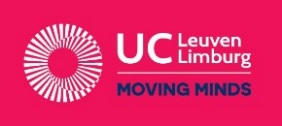 Campus Heverlee en DiestDatumLes / lesfaseObservatorObservaties(geobserveerde feiten)Wat neem je feitelijk waar?Feedback (waardering en verantwoording)  Wat is al goed? Waarom?Wat kan er nog beter? Waarom?Feedforward(concrete suggesties ter verbetering)Hoe kan de student verder groeien?DatumLesObservatorObservaties(geobserveerde feiten)Wat neem je feitelijk waar?Feedback (waardering en verantwoording)  Wat is al goed? Waarom?Wat kan er nog beter? Waarom?Feedforward(concrete suggesties ter verbetering)Hoe kan je verder groeien?